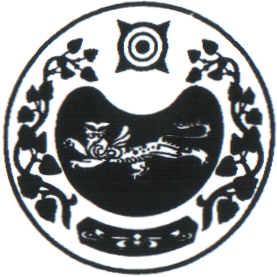 ПОСТАНОВЛЕНИЕ от 04.05.2022 г.   № 36-паал ЧарковОб увеличении (индексации) должностных окладов учреждении культуры администрации Чарковского сельсовета	На основании Указа Президента РФ от 07.05.2012г.  № 597 № «О мероприятиях по реализации государственной социальной политики», постановление Президиума Правительства Республики Хакасия от 20 мая 2016 года № 53 – п « Об утверждении методических  рекомендаций по разработке примерных положений по оплате труда для муниципальных учреждений культуры, искусства и дополнительного образовании», на основании Решения Комитета Верховного Совета Республики Хакасия  по культуре, образования и науке от 14.04.2022 года № 5/1/13 «Выполнение Указа Президента РФ от 07.05.2012г. в части заработной платы работников культуры»ПОСТАНОВЛЯЮ:1. Увеличить (индексировать) с 01.05.2022 года должностные оклады учреждении культуры администрации Чарковского сельсовета на уровень годовой инфляции 8,4%.2. Главному бухгалтеру Чарковского сельсовета Горнасталевой С.П.  сделать  перерасчет с 01.05.2022г.3. Настоящее постановление вступает в силу со дня его официального опубликования (обнародования).4. Контроль за исполнением настоящего постановления оставляю за собой.Глава Чарковского сельсовета 					А.А. АлексеенкоРОССИЯ ФЕДЕРАЦИЯЗЫХАКАС РЕСПУБЛИКАЗЫАFБАН ПИЛТIРI АЙМАFЫЧАРКОВ ААЛНЫН ЧОБIАДМИНИСТРАЦИЯЗЫ